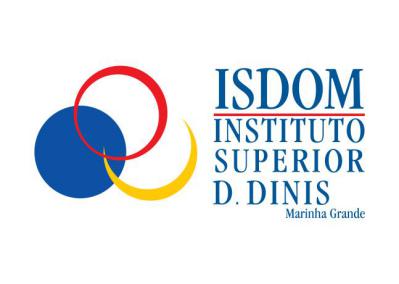 CICLO DE ESTUDOS ENGENHARIA DA PRODUÇÃO INDUSTRIALSUCESSO ESCOLARComparação do sucesso escolar nas diferentes áreas científicas do ciclo de estudos e respetivas unidades curriculares.Em 2015-2016 a Média de Alunos aprovados foi também de 69%.Em cinco unidades curriculares a taxa de sucesso escolar se ma ntem inferior a 50% , nomeadamente nas unidades de Álgebra, matemática I, matemática II (área da matemática) e na área da Fís ica e Engenharia dos Materiais a unidade de Física que sobre ligeiramente de 23 para 30% relativamente ao ano anterior.Programação sobe relativamente ao ano anterior mas mantém uma % de 33%. Informática que no ano lectivo anterior apresentara uma taxa de 44% tem uma evolução muito positiva com 76% de al unos aprovados. Neste ano lectivo também a unidade de Materiais apresenta uma baixa % de sucesso (25%).Num sentido inverso e com uma taxa de sucesso de 100% continuamos a ter unidades curriculares nas várias áreas científicas, nomeadamente: Automação Industrial; Probabilidades, Higiene e Seg urança Industrial, Manutenção Industrial e Estágio. As restantes unidades apresentam valores entre os 53% e os 88%.Em 2016-2017 a Média de Alunos aprovados subiu consideravelmente relativamente ao ano anterior para 75% Verificamos que de um modo geral a % de alunos aprovados subiu em todas as ucs. Destaca-se Informática q ue passa de uma taxa de sucesso em 2014-15 de 44%, para 76% em 2015-2016 e de 90% e m 2016-2017. Também a unidade de Álgebra revela uma evolução positiva apresentando em 2016-2017 um valor de 62%. Também programação apresenta uma taxa de sucesso escolar de 66%. A uc de Física continua a apresentar uma percentagem inferior a 50% mas uma evolução para 35%. Também Matemát ica II apresenta uma taxa de 45%, revelando uma evolução positiva relativa aos anos anteriores.2017-2018:Para garantir uma melhoria do sucesso escolar nas disciplinas com resultados menos positivos no ano letivo de 2017/2018 implementaram-se aulas suplementares às unidades de matemática, algebra, e física, bem como acompanhamento tutorial.Consideramos a evolução francamente positiva com taxas de sucesso parciais nas uc's de Álgebra, matemática, e fisica acima dos 70%. Serão no ano letivo 2018/19 realizadas aulas suplementares de programação. Continuaremos com o acompanhamento tutorial face aos resultados positivos alcançados.Comparison of the academic success in the different scientific areas of the study programme and the respective curricular units.In 2015-2016, the average number of students approved was also 69%.We verified that in five curricular units the school success rate is lower than 50%, namely in the units of Algebra, mathematics I, mathematics II (area of mathematics) and in the area of Physic s and Materials Engineering the unit of Physics that on slightly from 23 to 30% over the previous year.Also schedule about sli ghtly over the previous year but maintains a rate of only 33%. Informatics that in the previous school year presented a rate of 44% has a very positive evolution with 76% of approv ed students. In this school year also the Materials unit presents a low success rate (25%).In an inverse sense and with a success rate of 100% we continue to have curricular units in the various scientific areas, namely: ELEC- General Electronics: Industrial Automation; MA T- Probab ilities, EMEC: Industrial Hygiene and Safety, Industrial Maintenance and Internship.The remain ing units had values between 53% and 88%.In 2016-2017 the Average Students Approved rose cons iderably over the previous year to 75%We found that, in general, the percentage of students approved increased in all curricular units . We highlight the IT curricular unit that goes from a success rate in 2014-15 of 44%, to 76% in 2015-2016 and 9 0% of students approved in 2016-2017. Also the unit of Algebra reveals a positive success rate presenting in 2016-2017 a value of 62%. The same happens with the programming curricular unitwhich has a school success rate of 66%. 2017-2018:To ensure an improvement in school success in the less successful subjects in the 2017/2018 school year, additional math, algebra, and physics classes and tutorial follow-up were implemented.We consider the evolution to be positively positive with partial success rates in the uc's of Algebra, Mathematics, and Physics above 70%. In the academic year 2018/19, additional programming classes will be held. We will continue with the tutorial accompaniment in view of the positive results achieved.